 Jubileu de Nossa HistóriaCanto na comemoração do Jubileu de Ouro da Diocese de QuixadáLetra e música: José Maycon de Lacerda SalesNo Jubileu de nossa história,50 anos de evangelização,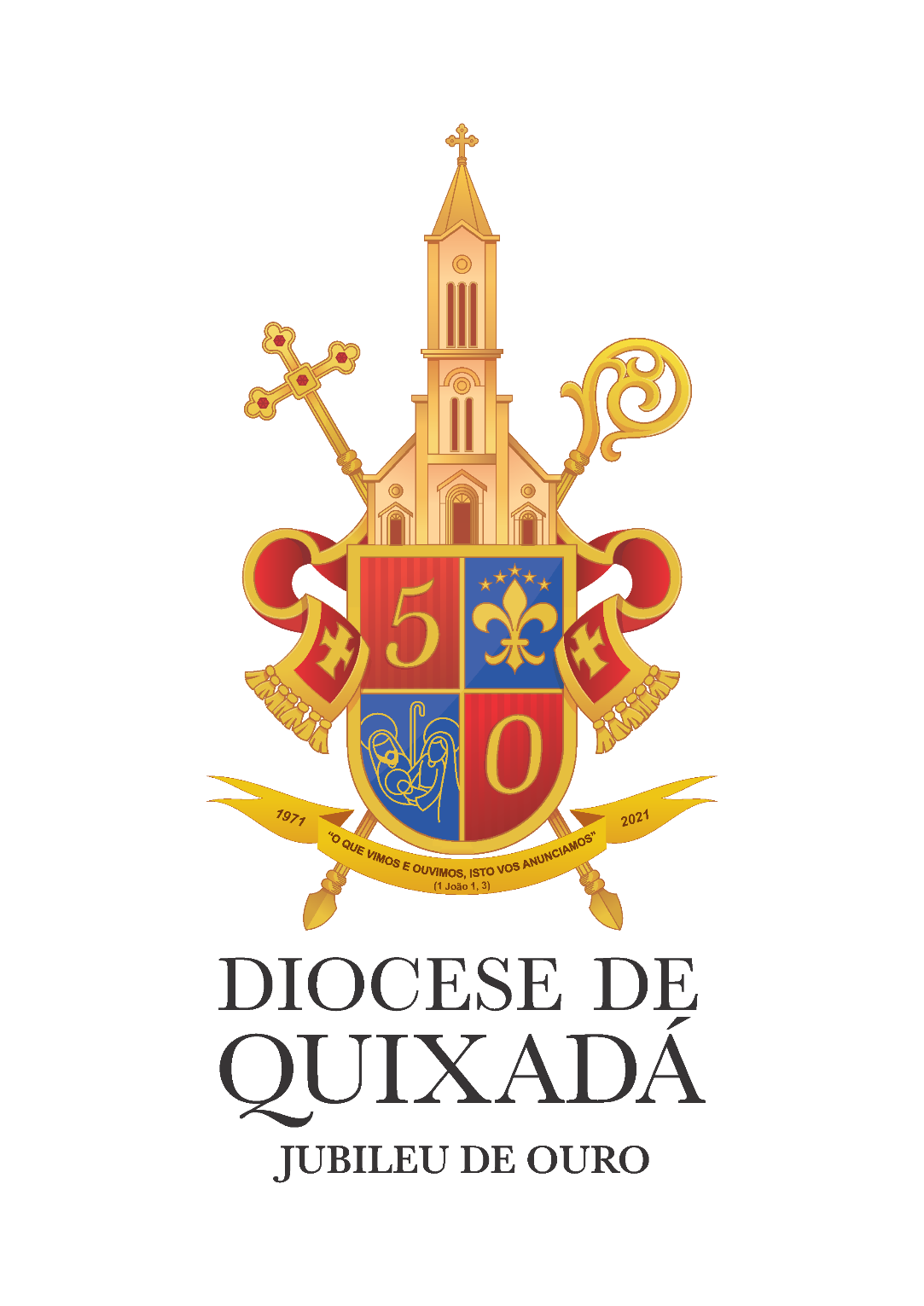 Ao Deus Trindade, louvor e glória,Do coração do Sertão!1. O que vimos e ouvimos, anunciamos,Os grandes feitos que o Senhor realizou,O compromisso assumido vos cantamos,As maravilhas que a fé nos preparou!2. Dom Rufino, Dom Adélio e Dom Ângelo,Caridade e Verdade Deus doou,Construindo um Reino de esperança,Nas colunas luminosas do Pastor!3. Recordamos Monsenhor Braga Rocha,Que o chão quixadaense preparou,Para sede de nossa amada Igreja,Com os dons que o Espírito inspirou!4. Um celeiro de vidas ofertadas,Um tesouro que Cristo congregou,Padres, freiras, famílias engajadas,No serviço do rebanho do Senhor!5. A Diocese jubilosa se coloca,Como dom e oferta de louvor,Com Jesus, José e com Maria,A Rainha do Sertão e do amor!O Jubileu de Nossa História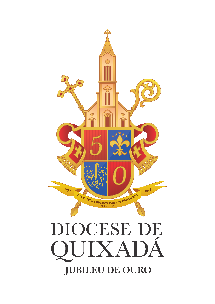 Canto na comemoração do Jubileu de Ouro da Diocese de QuixadáLetra e música: José Maycon de Lacerda Sales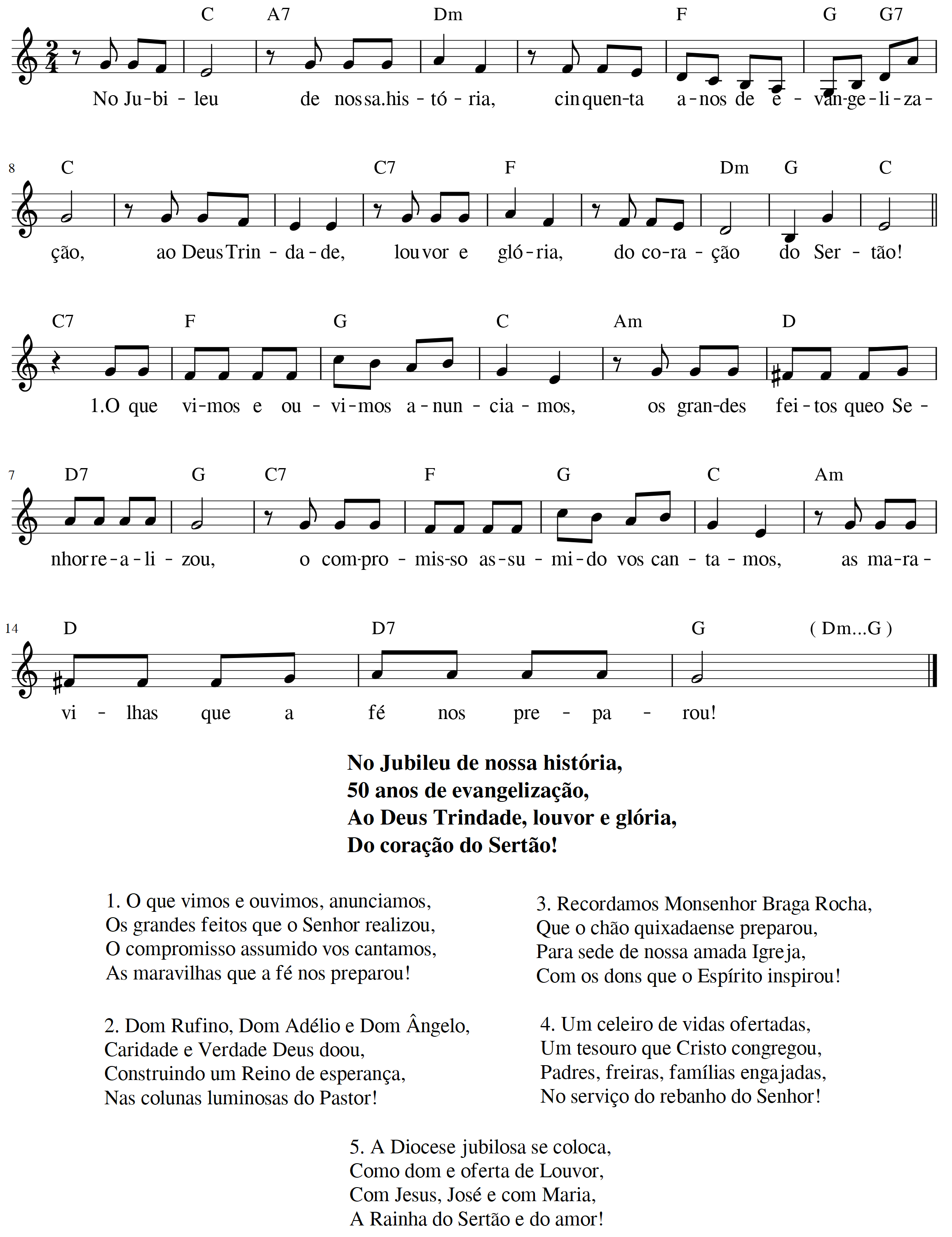 